POTWIERDZENIE UCZESTNICTWA W ROZGRYWKACH LIGOWYCH POLSKIEGO ZWIĄZKU TENISA STOŁOWEGO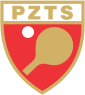 Klub ……………………………………........................................................................................ potwierdza udział drużyny w rozgrywkach ligowych ........................................................................ w sezonie 2024/2025.Pełna nazwa drużyny wraz ze sponsorami:........................................................................................................................................................W przypadku składania podpisów przez osoby nieuprawnione na podstawie dokumentów rejestrowych, do zgłoszenia należy dołączyć pełnomocnictwo do reprezentowania klubu...............................................................................................................................................imiona i nazwiska osób składających potwierdzenie (uprawionych do reprezentowania klubu)data i podpisy